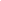 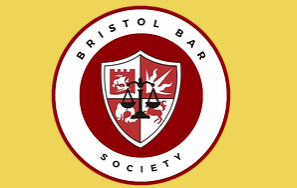 MINI-PUPILLAGE APPLICATION TRACKEROUR MAJOR SPONSORS:    3 Verulam Buildings (3VB)A leading barristers’ chambers specialising in commercial and financial litigation, dispute resolution, international arbitration and public international law. Specialist fields include: banking, financial services, commercial and contractual disputes, civil fraud, energy, cyber fraud and cryptocurrency, insolvency, insurance, international arbitration, IT, media, professional negligence and public international law.Pupillage deadlines:07/02/2024Mini-pupillage deadlines:13/12/202327/12/202324/01/2024New Court Chambers A specialist set of family law barristers, particularly specialising in Public Law Care, Adoption, Private Law Children, financial Relief and Court of Protection matters.Pupillage deadlines:07/02/2024Mini-pupillage deadlines: Currently rollingRadcliffe ChambersA barristers’ chambers specialising in commercial, insolvency, pensions, private client, property and charity law.Pupillage deadlines:07/02/2024Mini-pupillage deadlines:28/02/2024 31/07/202430/11/202428/02/2025Serle Court A barristers’ chambers providing a wide range of services across a broad range of practice areas, such as commercial litigation, intellectual property, EU Law, Court of protection, insolvency, tax and professional negligence,Pupillage deadlines:07/02/2024Mini-pupillage deadlines:30/09/2024Brick Court ChambersOne of the leading sets of barristers’ chambers in the UK, with a strong reputation for commercial, competition, public and international/ EU law.Pupillage deadlines:* To apply for pupillage, applications must have completed a mini pupillage with Brick Court Chambers 07/02/2024Mini-pupillage deadlines:15/01/2024Queen Square Chambers  A barristers’ chambers based in Bristol and Cardiff, specialising in a range of practice areas such as commercial, clinical negligence, crime, employment, family law, personal injury and property.Pupillage deadlines:07/02/2024Mini-pupillage deadlines:30/01/2024OTHER CHAMBERS:Devereux ChambersPupillage deadlines:07/02/2024Mini-pupillage deadlines:03/11/2023No 5 ChambersPupillage deadlines:07/02/2024Open evening deadlines:Birmingham - 03/11/2023London - 10/11/2023Fountain Court ChambersPupillage deadlines:07/02/2024Mini pupillage deadlines:29/03/2024Open evening deadlines:Hybrid pupillage open evening - 09/11/2023St Philips Chambers Pupillage deadlines:07/02/2024 Mini-pupillage deadlines:10/11/2023Henderson ChambersPupillage deadlines:07/02/2024Mini-pupillage deadlines: 17/11/202329/03/202419/07/2024Serjeants’ Inn ChambersPupillage deadlines:07/02/2024Open evening deadlines:21/11/2023New Square ChambersPupillage deadlines:07/02/2024Mini-pupillage deadlines:31/08/2024Open evening deadlines:Pupillage open evening - 27/11/2023Tanfield ChambersPupillage deadlines:07/02/2024Mini-pupillage deadlines:10/12/202310/03/202409/06/202414/09/20245 Stone BuildingsPupillage deadlines:07/02/2024Mini-pupillage deadlines:15/01/2024Selborne Chambers Pupillage deadlines:07/02/2024Mini-pupillage deadlines:31/01/202430/06/2024Blackstone ChambersPupillage deadlines:07/02/2024Mini-pupillage deadlines:31/12/2024Gough Square ChambersPupillage deadlines:07/02/2024Mini-pupillage deadlines:01/03/202401/06/202412 King’s Bench Walk Pupillage deadlines:07/02/2024Mini-pupillage deadlines:20/01/202403/04/2024Wilberforce Chambers Pupillage deadlines:07/02/2024Mini-pupillage deadlines:05/03/202410/06/2024